SRO- 18. svibnja  obilježava se DAN MUZEJAMUZEJ- JE NAZIV ZA USTANOVU I ZGRADU U KOJOJ SE ČUVAJU,PROUČAVAJU I IZLAŽU STARI PREDMETI, UMJETNINE.U MUZEJIMA MOŽEMO PUNO SAZNATI O PROŠLOSTIPOSTOJE BROJNI MUZEJI :HRVATSKI ŠKOLSKI MUZEJ,TEHNIČKI MUZEJ,HRVATSKI POVIJESNI MUZEJ….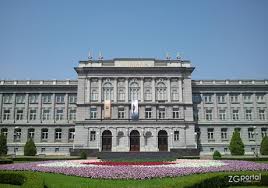 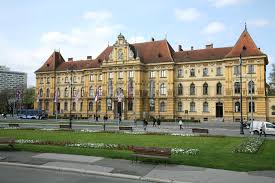 POĐIMO U VIRTUALNU ŠETNJU MUZEJOM KRAPINSKOG PRAČOVJEKA U KRAPINIhttps://www.youtube.com/watch?v=jS6fmcqhdss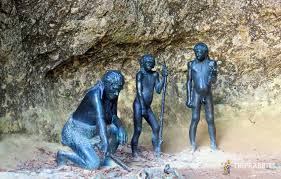 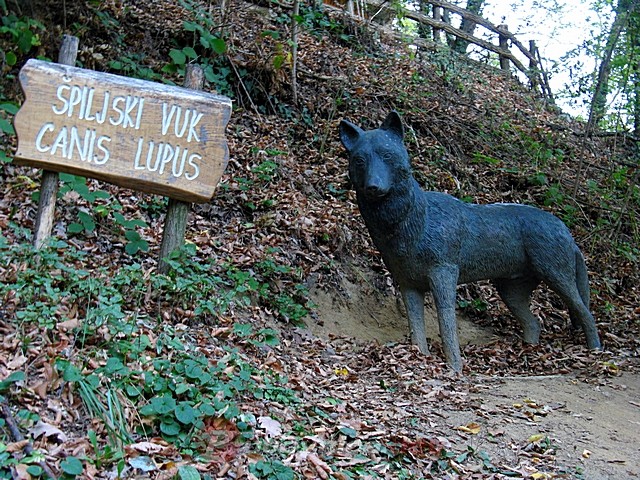 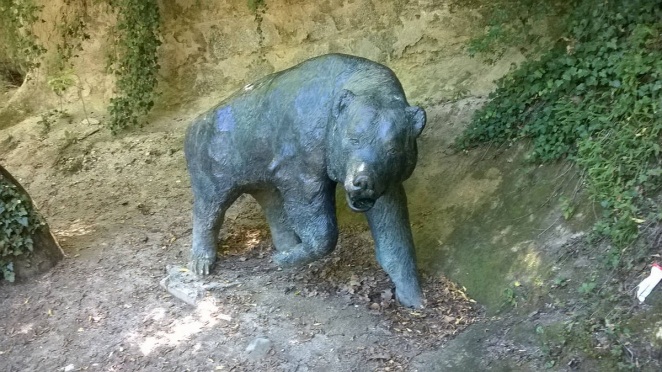 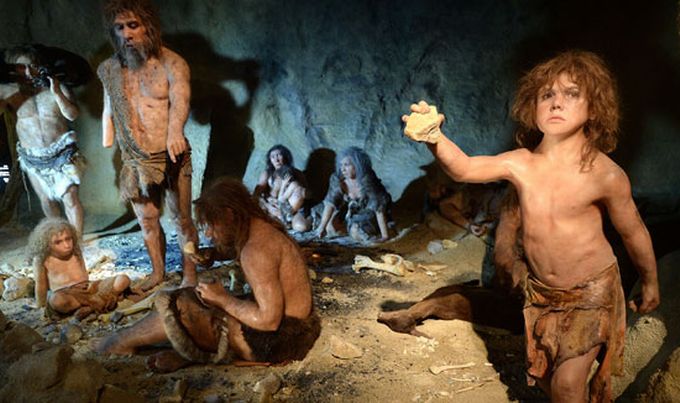 